Возрастные особенности детей пятого года жизни(Средняя группа)На пятом году жизни происходит дальнейшее развитие детского организма, совершенствуются все физиологические функции и процессы. По данным Всемирной организации здравоохранения (ВОЗ) средние антропометрические показатели к пяти годам следующие: мальчики весят  при росте , а девочки весят  при росте .Развитие моторики и становление двигательной активностиУ детей интенсивно развиваются моторные функции. Их движения носят преднамеренный и целеустремленный характер. Детям интересны наиболее сложные движения и двигательные задания, требующие проявления скорости, ловкости и точности выполнения. Они владеют в общих чертах всеми видами основных движений, которые становятся более координированными. Достаточно хорошо освоили разные виды ходьбы. У детей оформляется структура бега, отмечается устойчивая фаза полета. Однако беговой шаг остается еще недостаточно равномерным, скорость невысока, отталкивание не сильное, полет короткий. Дальность прыжка еще ограничена слабостью мышц, связок, суставов ног, недостаточным умением концентрировать свои усилия При метании предмета еще недостаточно проявляется слитность замаха и броска, но в результате развития координации движений и глазомера дети приобретают способность регулировать направление полета и силу броска. От 4 до 5 лет у детей формируются навыки ходьбы на лыжах, катания на санках, скольжения на ледяных дорожках, езды на велосипеде и самокате. Дети пытаются соблюдать определенные интервалы во время передвижения в разных построениях, стараясь не отставать от впереди идущего, быть ведущим в колонне, ориентироваться в пространстве. На пятом году жизни у детей возникает большая потребность в двигательных импровизациях под музыку. Растущее двигательное воображение детей является одним из важных стимулов увеличения двигательной активности, за счет хорошо освоенных способов действий с использованием разных пособий (под музыкальное сопровождение).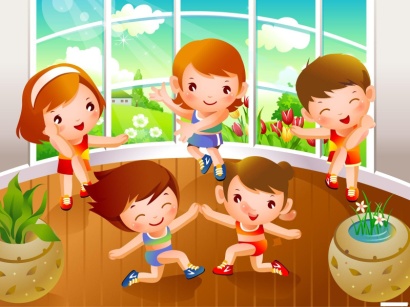 Достаточно высокая двигательная активность детей проявляется в подвижных играх, которые позволяют формировать ответственность за выполнение правил и достижение определенного результата. Дети берутся за выполнение любой двигательной задачи, но часто не соразмеряют свои силы, не учитывают реальные возможности. Для большинства детей 4-5 лет характерно недостаточно четкое и правильное выполнение двигательных заданий, что обусловлено неустойчивостью волевых усилий по преодолению трудностей.Внимание детей приобретает все более устойчивый характер, совершенствуется зрительное, слуховое, осязательное восприятие. Они уже способны различать разные виды движений, представляют себе их смысл, назначение, овладевают умением выделять наиболее существенные элементы, выполнять их в соответствии с образцом. Это дает возможность педагогу приступать к процессу обучения техники основных видов движений.Происходит развёртывание разных видов детской деятельности, что способствует значительному увеличению двигательной активности детей за целый день пребывания в ДОУ (по данным шагометрии, от 11 тыс. до 13 тыс. движений). На занятиях по физической культуре разного типа показатели двигательной активности детей 4-5 лет могут колебаться от 1100 до 1700 движений, в зависимости от состояния здоровья, функциональных и двигательных возможностей.Психическое развитиеСоциальная ситуация развитияхарактеризуется установлением отношений ребенка с миром взрослых людей, вхождением в мир социальных отношений.    Развивается и совершенствуетсяобщение ребенка со взрослым,оно все более приобретает личностные формы. Это проявляется в том, что ребенок активно стремится к обсуждению своего поведения, а также поступков и действий других людей (детей и взрослых) с точки зрения соблюдения ими нравственных норм. В личностном общении ребенок занимает позицию ученика, отказываясь от партнерства. Общение со взрослым приобретает внеситуативный характер - ребенок уже способен обсуждать события, ситуации, которые не находятся непосредственно в его поле зрения. По-прежнему, как и в возрасте 3-4 лет, главный мотив общения - познание окружающего физического мира и осознание происходящего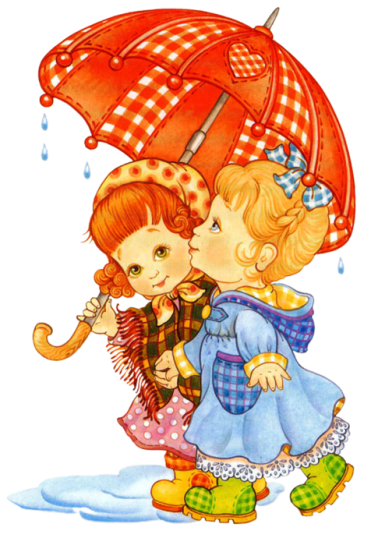 Совершенствуетсяобщение со сверстниками:ребенок начинает предпочитать сверстника взрослому партнеру по общению, выделять наиболее приятных, с его позиции, сверстников, стремится общаться с ними. Сверстник рассматривается как равное существо, как зеркало собственного познания и оценки при сравнении себя с ним и противопоставлении себя ему. В детской группе появляется динамика: начинают выделяться лидеры, звезды, аутсайдеры. Однако эти социальные роли пока только осваиваются детьми, поэтому они неустойчивы и могут меняться, корректироваться взрослым. Ребенок активно осваивает социальное пространство - применяет и проверяет предложенные взрослым нормы в общении со сверстниками.Развиваетсясюжетно-ролевая игра - ведущий вид деятельности в дошкольном возрасте.Она усложняется по сравнению с игрой малышей 3-4 лет: действия с предметами отодвигаются на второй план и дети начинают имитировать отношения между людьми. Сюжеты игр становятся более развернутыми и разнообразными. Дети обращаются к общественно-значимым темам, в сюжетах которых комбинируют эпизоды сказок и реальной жизни. Появляются тендерные роли: девочки в игре выбирают роли женщин, а мальчики - мужчин. Дети подключают к игре взрослых, разнообразно используют игрушки, подбор которых нередко осуществляется по принципу половой принадлежности: мальчикам - машины и оружие, девочкам - куклы.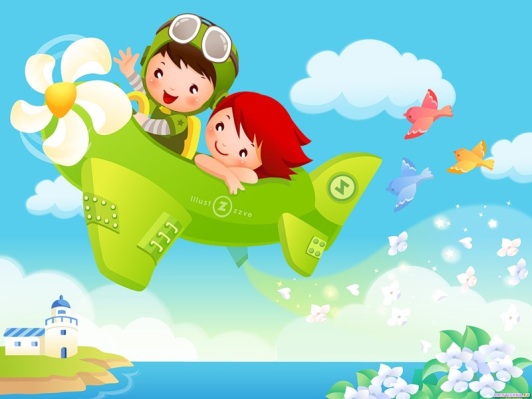 Ребенок развивается активно в разных видах продуктивной деятельности, которые успешно дополняют ведущую деятельность (это конструирование, рисование, лепка, аппликация и т.д.). Он способен к выполнению отдельных несложных трудовых поручений и к действиям рядом в коллективе сверстников или в разновозрастной группе под руководством взрослого.Именно в разнообразной деятельности развиваются все познавательные процессы ребенка, в игре, как ведущей деятельности, формируются новообразования возраста и зреет личность.Памятьпостепенно приобретает черты произвольности, причем произвольное воспроизведение появляется раньше, чем произвольное запоминание. Сначала ребенок осознает цель: припомнить какое-либо знакомое стихотворение или сюжет сказки. И только позже он овладевает способностью - запомнить. Запоминание и воспроизведение в возрасте 4-5 лет происходит в естественных условиях развития памяти и зависит от мотивации ребенка. Постепенно складывается долговременная память, и основной ее механизм - связь запоминаемого с эмоциональными переживаниями.Ощущение и восприятиепостепенно утрачивают аффективный характер: начинают дифференцироваться перцептивные и эмоциональные процессы. Восприятие становится все более осмысленным. Наблюдается новый уровень сенсорного развитиясовершенствуются различные виды ощущений, наглядных представлений, повышается острота зрения и цветоразличение. Совершенствуется восприятие сенсорных эталонов, ребенок овладевает перцептивными (обследовательскими) действиями и вычленяет из числа объектов наиболее характерные свойства: геометрические формы, цвета, размеры. Однако сенсорные эталоны, как и в возрасте 3-4 лет, остаются предметными (существуют в тесной связи с предметом).Продолжаетсяактивное освоение речи:значительно расширяется словарный запас, ребенок начинает употреблять разнообразные существительные и глаголы, называет местоположение предметов, характеризует эмоциональные состояния людей. Расширяется употребление предлогов, используются формы повелительного наклонения глаголов, предложения становятся сложносочиненными. Ребенок способен пересказать небольшую сказку, составить рассказ по картине, поддержать беседу, задать вопросы и правильно ответить на них. Совершенствуется диалоговая речь. В целом речь становится более выразительной, контекстной,т. е. ребенок способен описать ситуацию так, что она понятна без непосредственного восприятия этой ситуации. Возраст 4-5 лет - это пиксензитивного периода развития речи. При условии сформированности произношения родного языка и отсутствии логопедических проблем ребенку можно рекомендовать начинать освоение иностранного языка.Наглядно-образноемышлениев этом возрасте становится ведущим. Постепенно начинает преодолеваться эгоцентризм детского мышления: ребенок на эмоциональном уровне способен понять эмоциональное состояние другого человека и дифференцировать свои желания от желаний окружающих людей, осваивает социально- приемлемые способы проявления чувств.Совершенствуетсявоображение ребенка. К 4-5 годам познавательное воображение становится настолько развитым, что с его помощью ребенок может составить в уме простейшую программу действий, постепенно заменить реальные предметы и ситуации -воображаемыми. Аффективное воображение развито так же, как и в 3-4 года, - ребенок приписывает плохие качества в эмоционально некомфортной для него ситуации злым сказочным героям, затем представляет ситуации, которые снимают угрозу с его «Я», активно фантазирует.Внимание становится произвольным. В 4-5 лет ребенок, если его просить постоянно говорить вслух то, что он держит в поле внимания, будет в состоянии его удерживать достаточно долго. Возрастает устойчивость внимания при рассмотрении привлекательных объектов, слушании сказок, выполнении интеллектуально-значимых действий (игры- головоломки, решение проблемных ситуаций, загадки).Эмоциональная сферастановится более устойчивой. Негативизм, упрямство и агрессивность могут проявляться в основном при неблагоприятных взаимоотношениях с взрослыми или сверстниками.Основным механизмомразвития личностиостается подражание. Ребенок ориентируется на оценки взрослых. Знания о себе становятся более устойчивыми, начинает формироваться самооценка. Ребенок 4-5 лет оценивает себя более реалистично, чем в 3- летнем возрасте, он реагирует на похвалу взрослых, соотнося с ней свои успехи. Важным фактором в развитии личности ребенка становится группа сверстников, ребенок сравнивает себя с другими детьми, они для него выступают зеркалом: сверстник олицетворяет реально возможные достижения в разных видах практической деятельности, помогает опредметить собственные качества.В этом возрасте ребенок еще не оценивает сложность стоящей перед ним задачи, ему важно, что он с ней справился и его похвалили, однако ему важен не одноразовый успех, а устойчивость успехов. Ребенку важна успешность и способность взрослого это оценить - тогда формируется позитивное оценивание себя. Соотнося свои результаты с результатами других детей, ребенок учится правильно оценивать свои возможности, формируется уровень притязаний, развивается внутренняя позиция. Ребенок начинает оценивать себя как хорошего или плохого мальчика (девочку).    В этом возрасте устанавливается иерархия мотивов, формируется произвольность деятельности и поведения. В среднем дошкольном возрасте происходит зарождение важнейшего волевого качества - целеустремленности, причем у детей 5-го года жизни индивидуальная целеустремленность начинает приобретать общественную направленность